Број:501-61/2018-05Одељење за урбанизам, стамбено-комуналне послове и грађевинарство Општинске управе Општине Прокупље, на основу члана 10. и члана 29. Закона о процени утицаја на животну средину  („Службени гласник РС“ бр. 135/04 и 36/09) објављује                                                       ОБАВЕШТЕЊЕО ДОНЕТОМ РЕШЕЊУ КОЈИМ ЈЕ УТВРЂЕНО ДА НИЈЕ ПОТРЕБНА ИЗРАДА СТУДИЈЕ О ПРОЦЕНИ УТИЦАЈА НА ЖИВОТНУ СРЕДИНУНа захтев носиоца пројекта „НИС;а.д.Нови Сад,ул.Народног фронта бр.12   Одељење за урбанизам, стамбено-комуналне делатности и грађевинарство Општинске управе Oпштине Прокупље је у законом предвиђеном року спровело поступак одлучивања и донело Решење да за Пројекат Замене једног челичног подземног резервоара за складиштење горива V=30M3 резервоаром исте запремине  није потребна израда Студије о процени утицаја пројекта на животну средину.У складу са чланом 10 став 6. Закона о процени утицаја на животну средину  („Службени гласник РС“ бр. 135/04 и 36/09) и Упутству о минималним условима за заштиту животне средине издатих од стране надлежног Министарства , утврђују се минимални услови заштите животне средине, које је носилац пројекта обавезан да спроведе.При доношењу одлуке о потреби процене утицаја на животну средину узете су у обзир карактеристике пројекта и посматрано подручје као и то да се предметни пројекат према Уредби о утврђивању Листе пројеката за које је обавезна процена утицаја и Листе пројеката за које се може захтевати процена утицаја на животну средину  („Службени гласник РС“; бр. 114/08) налази под тачком 5.Складиштење запаљивих течности и гасова, подтачка 1-Складиштење запаљивих гасова или производа који садрже запаљиве гасове укупног капацитета преко 50м3.. Наведени пројекат предвиђа замену резервоара од 30м3, па самим тим не подлеже изради Студије процене утицаја на животну средину.Обавештавамо заинтересоване органе, организације и јавност да могу извршити  увид у донето Решење у просторијама овог органа, канцеларија бр. 12, ул. Татковa бр. 2, сваког радног дана у времену од 11.00 до 14.00 часова,   у року од 15 дана од дана објављивања овог  обавештења.Достављено:- ЈКП ХАМЕУМ-Служба за сарадњу са грађанима-огласна табла Општине Прокупље	- сајт Општине Прокупљ-архивиДана:26.06.2018  год.					ОБРАЂИВАЧ:					          			Сарадник процене утицаја на животнусредину                            		Дипл.биолог Светлана  Јовићевић 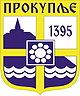 РЕПУБЛИКА СРБИЈАОПШТИНСКА УПРАВА ОПШТИНЕ ПРОКУПЉЕOдељење за урбанизамНикодија Стојановића 2, 18400 Прокупље, www.prokuplje.org.rs 